T.C.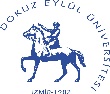 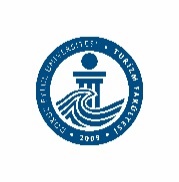 DOKUZ EYLÜL ÜNİVERSİTESİ                                                             Turizm Fakültesi DekanlığıGASTRONOMİ VE MUTFAK SANATLARI BÖLÜM BAŞKANLIĞIDERS TELAFİ DİLEKÇESİDersin Öğretim Elemanı Adı Soyadı        : Mazereti           :   İmza                 :                                                                                                                         Tarih: …/…/20….UYGUNDURProf. Dr. Hülya  KURGUN(Bölüm Başkanı)  İmza:                                                        Tarih: